                           Outline Mentoring Agreement        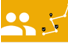 This mentoring agreement aims to set out some key expectations, so that both the mentor and mentee are aware of their individual responsibilities to achieving an effective mentoring relationship.Schedule: We will meet at pre-agreed times/dates/locations that are mutually convenient;Signatures:   Date: ______________Mentor:____________________                 Mentee:__________________Mentor name: _________________I agree to:Fully commit to the relationship.Remain objective and non-judgementalDeliver constructive feedbackSupport and encourageBe honest and respectfulUphold confidentialityAsk open questionsListen – allow the mentee to explore their thoughts openlyMake time for the sessionsAnything else?Mentee name:  ____________________I agree to:Fully commit to the relationshipOpen to new ideas which may challenge my thinkingBe honest and respectfulListen with an open mind and ask questions to mentorUphold confidentialityMake time for the sessionsBe proactive in preparing for sessionsFollow up on agreements and commitments madeAnything else?Duration of sessionNumber of sessionsFrequencyLocation(s)Start dateReview datesKey agreed development objectives:Evidence of goals being achieved:Any other considerations?